垃圾分类宣传窗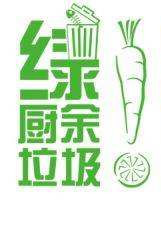 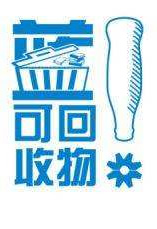 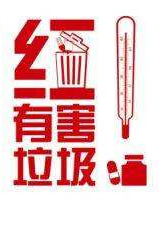 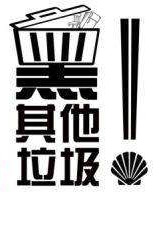 